Б О Й О Р О К		            	          РАСПОРЯЖЕНИЕ« 27» январь 2015 й.                №  5 р  	         « 27 » января   2015 г.О лимите остатка наличных денежных средств в кассеВ связи с введением в действие Положения о порядке ведения кассовых операций № 373-П от 12.10.2011 г. 1. Установить с 1 января 2015 года в администрации сельского поселения Старотумбагушевский сельсовет лимит остатка наличных денежных средств в кассе  размером 0 (ноль) рублей 00 копеек. 2. Ответственным лицом за установлением и пересмотром лимита кассы назначить управляющего делами администрации сельского поселения Старотумбагушевский  сельсовет Глава  сельского поселения                               И.Х. БадамшинБАШҚОРТОСТАН РЕСПУБЛИКАҺЫ                               ШАРАН РАЙОНЫ МУНИЦИПАЛЬ РАЙОНЫ              ИСКЕ ТОМБАҒОШ АУЫЛ СОВЕТЫ                                        АУЫЛ БИЛӘМӘҺЕ ХАКИМИӘТЕ                                              Иске Томбағош ауылы, тел.(34769) 2-47-19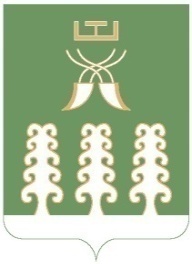 РЕСПУБЛИКА БАШКОРТОСТАНМУНИЦИПАЛЬНЫЙ РАЙОН ШАРАНСКИЙ РАЙОНАДМИНИСТРАЦИЯ  СЕЛЬСКОГО ПОСЕЛЕНИЯСТАРОТУМБАГУШЕВСКИЙ СЕЛЬСОВЕТс. Старотумбагушево, тел.(34769) 2-47-19